地理科学与旅游学院2019年博士研究生招生办法一、招生专业目录及招生名额本单位计划招收博士19名，其中1023专项1名，连片老区5名，少数民族骨干2名。备注：带“*”号的导师仅限招收少数民族高层次骨干人才计划博士研究生。 二、申请条件（一）外国语1、英语成绩（水平）满足以下条件之一：全国大学英语六级425分及以上（5年内有效）；本科或硕士为全日制英语语言文学相应专业毕业，且获得国家英语专业四级及以上等级考试合格证书；在相应英语国家获得硕士学位；新托福（IBT）成绩80分及以上（5年内有效）；雅思成绩6分及以上（5年内有效）；新GRE考试Verbal成绩154分及以上（5年内有效)；或近3年内以第一作者身份发表全英文学术论文。2.非英语语种的申请人外语水平达到1中要求相当条件。（二）业务要求1.应届硕士毕业生：研究生在读期间，人文学科须以第一作者或第二作者（第一作者为导师）身份发表CSSCI学术论文或北大核心论文1篇；理工学科须以第一作者或通讯作者身份发表（含录用和在线发表）SCI或《地理学报》论文1篇。考生所发表的学术论文应与所报考专业密切相关。2.往届硕士毕业生：近5年，人文学科须以第一作者身份发表CSSCI学术论文或北大核心论文2篇，主持省部级项目2项或国家社科基金项目1项；理工学科须以第一作者身份发表（含录用和在线发表）SCI或《地理学报》论文2篇，主持省部级项目2项或国家自然科学基金项目1项。三、申请材料申请人须于2019年3月5日前向我院邮寄提交以下申请材料（材料要求A4纸规格按顺序排列），共计9项，材料不完整者不予参加复试：①《陕西师范大学2019年报考攻读博士学位研究生登记表》。② 身份证复印件1份（原件于本人来校参加考核时交验）。③ 2份《陕西师范大学2019年报考攻读博士学位研究生专家推荐表》。④硕士学位证书复印件（原件于本人来校参加考核时交验）。⑤应届硕士生须持就读院校研究生管理部门介绍信（本校应届硕士生除外）和硕士研究生学籍电子注册备案表的复印件。⑥《博士学位研究生网上报名信息简表》（通过中国研究生招生信息网的“博士研究生报名信息采集系统”生成的信息表）且报考定向培养类别的考生该表中“考生所在单位人事部门意见”须加盖所在单位人事部门公章。⑦外国语水平证明材料复印件（原件于本人来校参加考核时交验）。⑧已获得硕士学位考生（陕西省高校毕业的全日制硕士研究生除外）须提供“教育部学位与研究生教育发展中心”的学位证认证报告复印件（原件于本人来校参加考核时交验）。⑨研究计划：内容包括本人学习及学术研究的简要经历和研究成果，攻读博士学位期间本人拟从事的研究方向和科研设想及研究计划等（不低于1500字数）。来校考核时，除以上要求复印件的原件材料之外，申请者还需现场提供以下材料：1.本科毕业证、学位证原件和复印件，境外获得学历和学位的考生，须提供教育部留学服务中心学历认证证书原件和复印件。2.硕士阶段的学习成绩单原件（须培养单位相关部门或档案管理部门盖章）。3.学位论文：应届硕士毕业生需提供硕士学位论文或学位论文的详细摘要和目录。往届生须提供完整学位论文和学位论文相关的说明材料（如论文答辩委员会情况，答辩决议复印件等）。4.研究成果：近5年以来所发表的学术论文、专利、获奖及其他原创性研究成果及相关材料的原件和复印件。5. 其他外语水平材料。如出国留学、国家级权威英语考试等方面材料的原件和复印件。6.身体健康状况证明：由二甲及以上医院开具，有体检合格结论。申请者应对所提交材料的真实性负责。一经发现存在伪造、提交虚假材料等违纪行为，将根据有关规定严肃处理，包括取消录取资格及学籍等，相关后果由申请者承担。四、申请程序1.材料提交：申请者须通过EMS于2019年3月4日前将申请材料纸质版邮寄至：陕西省西安市长安区陕西师范大学地理科学与旅游学院（文汇楼B107室）, 邮编：710119, 电话：029-81530891，收件人:李老师。并同时将《陕西师范大学2019年报考攻读博士学位研究生登记表》电子版发至lhyyjs@snnu.edu.cn邮箱，邮件标题：“博士+申请考核+姓名”，或“博士+普通招考+姓名”。2.资格初审。2019年3月6日-7日。我院对考生报名资料进行审核，是否达到申请学科“申请-考核”条件;审核结果报研招办复核。3.资格复审。2019年3月7日-8日。经研招办对我院报送的初审合格的申请人进行复核，根据研究生院公示的复核结果，我院公示审核合格名单，并电话通知申请者来院进行复试。4. 2019年3月14日-15日，我院组织申请者进行业务能力考核。复试专业能力考核分为笔试、面试两个环节：笔试考查专业知识，采取闭卷方式，考试时间180分钟，满分100分（60分为及格线）；科研创新能力及综合素质为面试考查，满分100分（60分为及格线）。考生总成绩=专业知识考查×50%+科研创新能力及综合素质考查×50%；专业知识考查、科研创新能力及综合素质考查、考生总成绩均应不低于60分，否则视为考核不合格。5.外语水平未达到规定的认定标准的申请者，须参加学校组织的外语水平测试, “申请—考核制”外语水平测试时间：2019年3月16日上午8：30-11：30。6.根据复试考核情况确定拟录取名单，并向研究生院提交拟录取学生名单及相关材料。经研究生院招生领导小组审核，审核通过的申请者经公示无异议后发放录取通知书。五、普通招考安排未达到“申请-考核”条件的考生，如招生指标有剩余，可申请参加我院的普通招考。提交材料、申请程序参照“申请—考核制”。普通招考外国语水平测试由学校统一组织,普通招考外语水平测试时间：2019年4月13日上午8：30-11：30。普通招考业务课考试和考核由我院组织，时间为2019年4月13日-14日，考试科目、面试内容，参照“申请—考核制”。六、其他本简章未尽事宜，以我校发布的2019年招收攻读博士学位研究生招生简章为准。已发送邮件的考生请实名加QQ群，寒假期间如有问题请在群内咨询，收假后可拨打招生热线029-81530891咨询。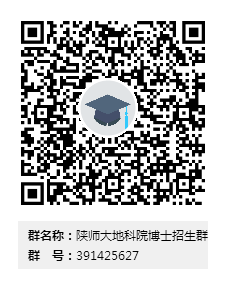 招生专业代码及名称研究方向导师笔试科目070501
自然地理学01资源开发与环境演变庞奖励
查小春自然地理学070501
自然地理学02土壤侵蚀与水土保持孙  虎*
岳大鹏
周正朝自然地理学070501
自然地理学03干旱区资源与环境董治宝
吕  萍自然地理学070501
自然地理学04气候变化与自然灾害殷淑燕
段克勤*
刘晓宏自然地理学070502
人文地理学　01区域开发与可持续发展延军平*人文地理学070502
人文地理学　02城市产业与城市社会薛东前
陈  瑛人文地理学070503
地图学与地理信息系统01景观格局与生态过程傅伯杰*
李  晶地理信息系统070503
地图学与地理信息系统02GIS与国土资源评价孙九林*地理信息系统070503
地图学与地理信息系统03环境遥感制图与GIS白建军地理信息系统0705Z1
区域环境学01生态环境评价与修复卢新卫
李小平自然地理学0705Z1
区域环境学02健康地理学葛  淼*自然地理学120203
旅游管理01旅游开发与市场分析张  辉*
吴晋峰*
白  凯旅游学120203
旅游管理02旅游规划与智慧旅游李君轶旅游学120203
旅游管理03旅游经济运行与危机管理孙根年*
邹统钎*旅游学120203
旅游管理04旅游开发与景观保育赵振斌旅游学